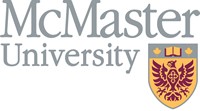 <Learner.Picture>In Training Assessment Report During COVID-19Learner: <Learner.Last_Name>, <Learner.First_Name>Learner Program / Level: <Learner.Trainee_Program> / <Learner.Tr_Level>Rotation / Program: <Activity.Rotation> / <Activity.Rotation_Program>Location: <Activity.Rotation_Location>Supervisor: <Supervisor.Last_Name>, <Supervisor.First_Name>Assessment Trigger / Period:  <Assessment.Trigger_Type> / <Activity.Period>Medical ExpertCommunicatorCollaboratorLeaderHealth AdvocateScholarProfessionalOVERALL COMPETENCE (FOR LEVEL OF TRAINING)<Form.Completion_Status>	<Form.Current_Page>Unsatisfactory1ProvisionalSatisfactory 2Satisfactory3Very Good4Outstanding5N/AAble to institute appropriate infection control measures based on risk assessment of COVID 19OoooooAble to interpret COVID 19 test results in the context of clinical and epidemiological risk factorsOoooooAble to generate an appropriate differential diagnosis and order appropriate investigationsOoooooAble to use all information presented and guide a comprehensive management plan for all identified clinical problemsOoooooAble to effectively triage patients referred from the ER and on wardsOoooooAble to assess and start initial management in acute emergenciesOoooooMonitors therapy and response to therapy and reconsiders diagnoses as necessaryOoooooUnsatisfactory1ProvisionalSatisfactory 2Satisfactory3Very Good4Outstanding5N/AAble to establish trust and professional rapport taking into account wishes of patients and family within a supervisory role ooooooAble to communicate effectively with patient or care giver around serious or terminal illness including resuscitation at a time when resources may be limited by a pandemicooooooClear, concise and legibleproblem-oriented medical records; able to summarize information provided by junior housestaffooooooUnsatisfactory1ProvisionalSatisfactory 2Satisfactory3Very Good4Outstanding5N/ARecognizes the role of Infection Control and collaborates effectively around removing isolation precautionsooooooAble to recognize if juniors require help and provide what is neededoooooUnsatisfactory1ProvisionalSatisfactory 2Satisfactory3Very Good4Outstanding5N/ARecognizes the just allocation of health resources in a pandemic, balancing effectiveness, efficiency and access for optimal patient careooooooUnsatisfactory1ProvisionalSatisfactory 2Satisfactory3Very Good4Outstanding5N/ACan demonstrate critical appraisal skills and the uses and limitations of EBM in the setting of rapidly changing literature around a pandemicooooooIncomplete	Unsatisfactory	Provisional	SatisfactorySatisfactory1	2	3	4   Please check the appropriate box for the overall competency ofthis learner`s training level.	o	o	o	oWas input sought from other faculty, allied health professionals, or    patients and their family members?  (If yes, please specify in the comment box below)   Please check the appropriate box for the overall competency ofthis learner`s training level.	o	o	o	oWas input sought from other faculty, allied health professionals, or    patients and their family members?  (If yes, please specify in the comment box below)CommentsCommentsSummative Comments(Any item assessed above or below a 3, must include comments and examples to justify the rating)Summative Comments(Any item assessed above or below a 3, must include comments and examples to justify the rating)